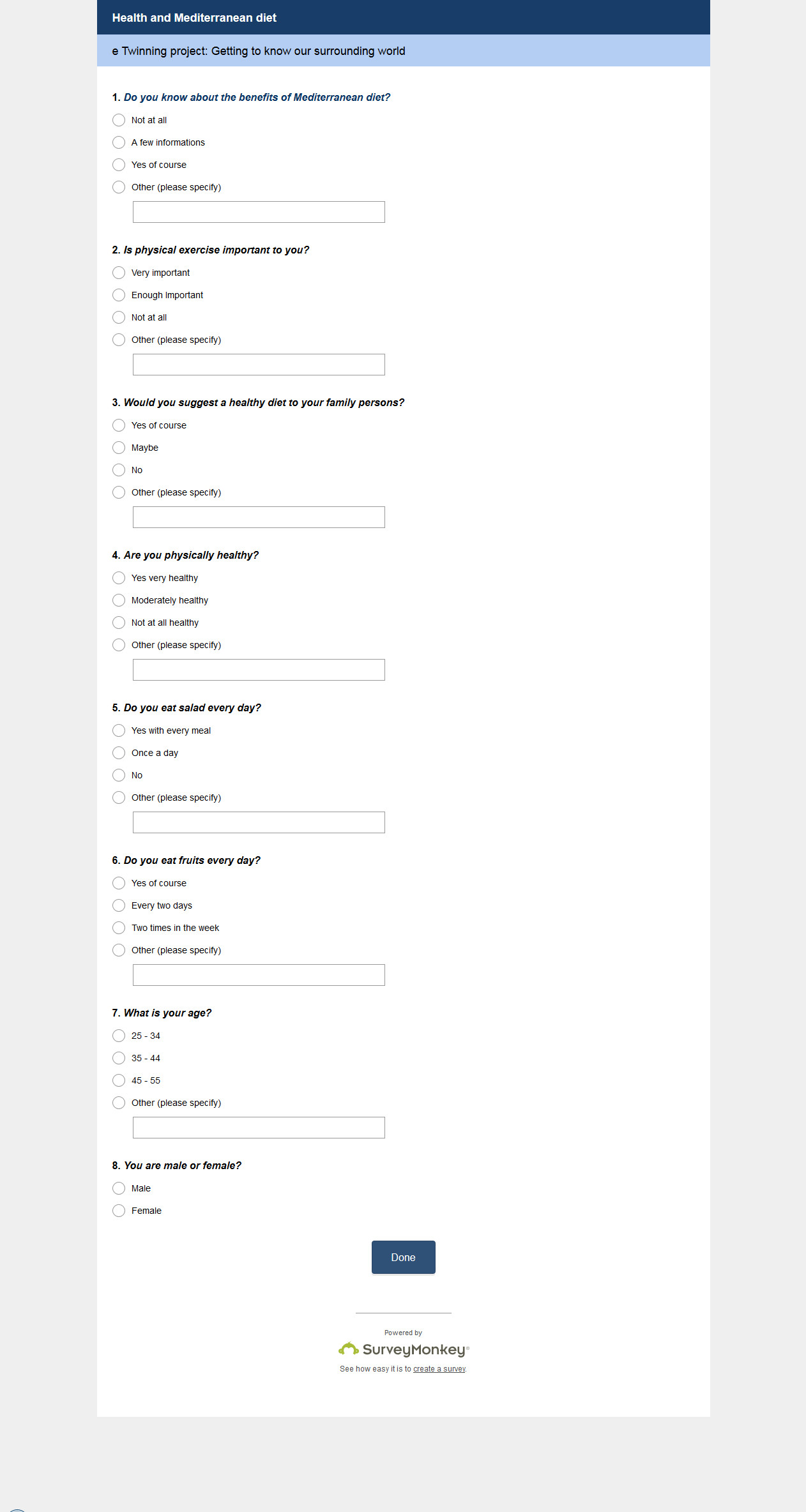 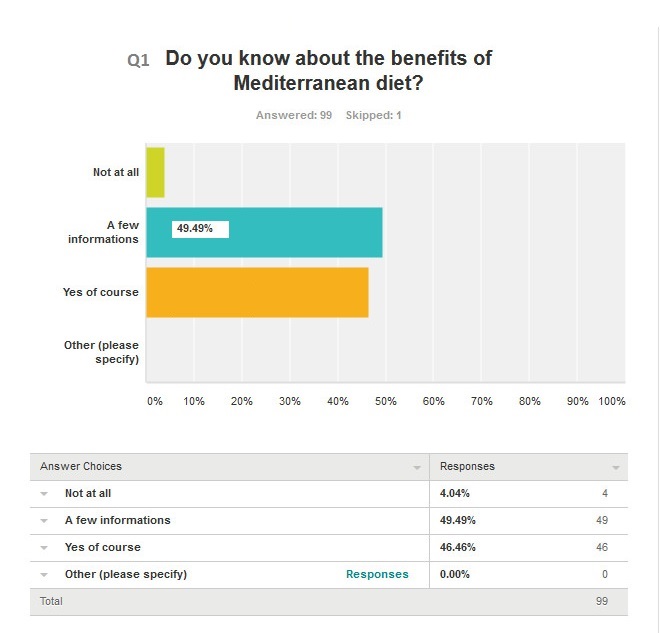 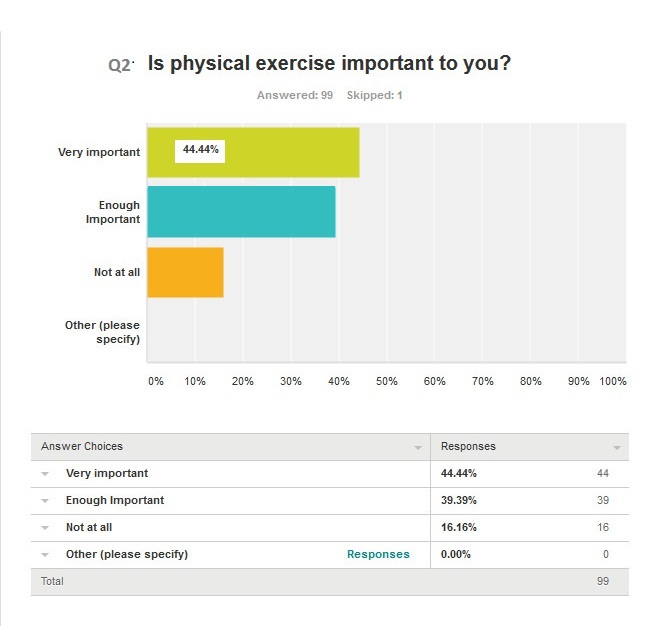 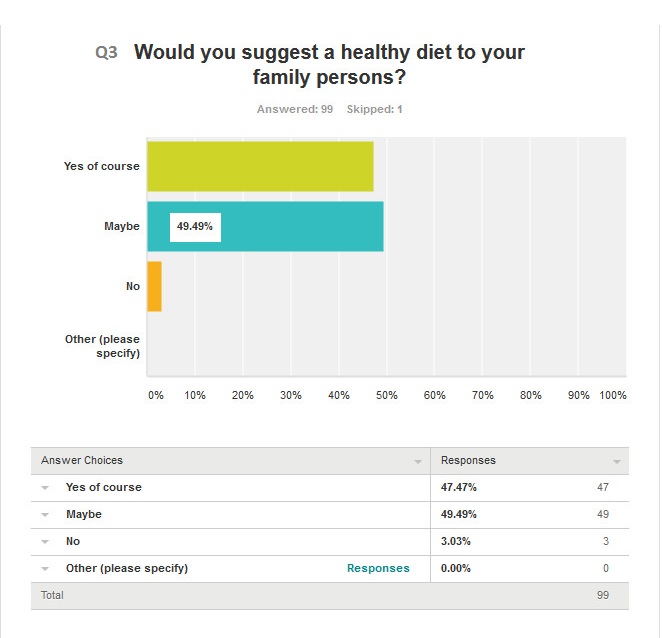 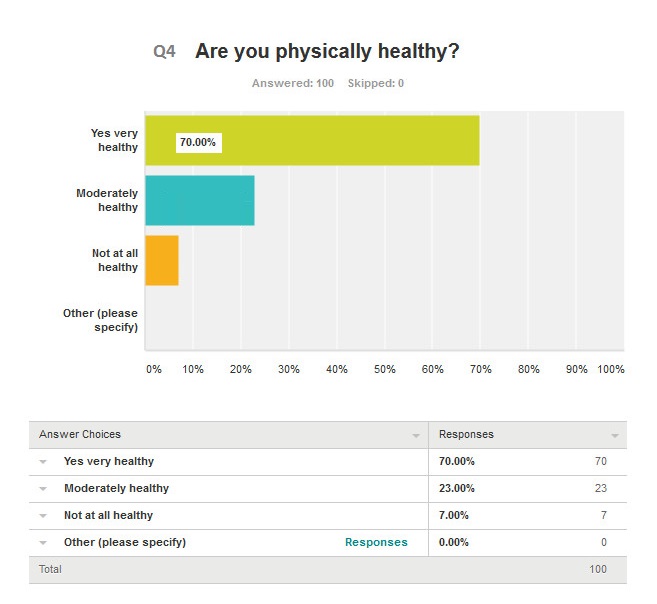 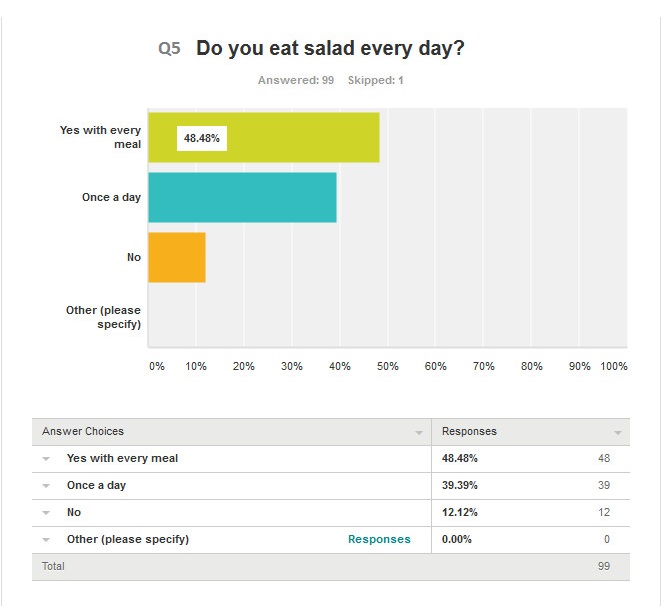 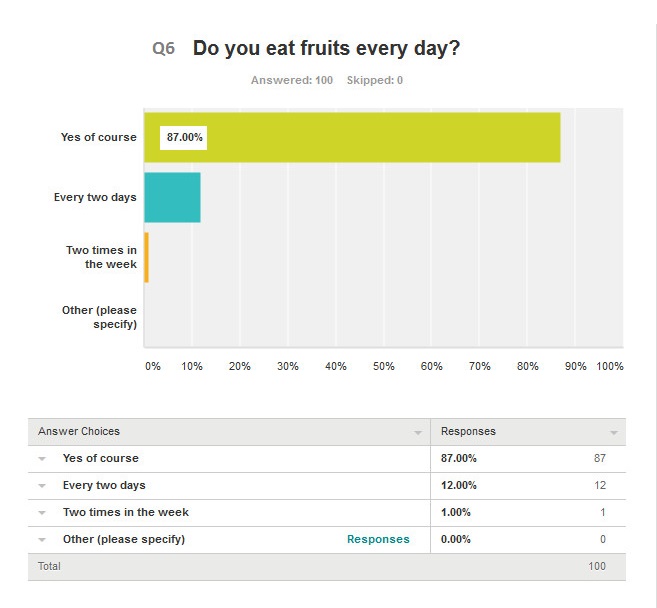 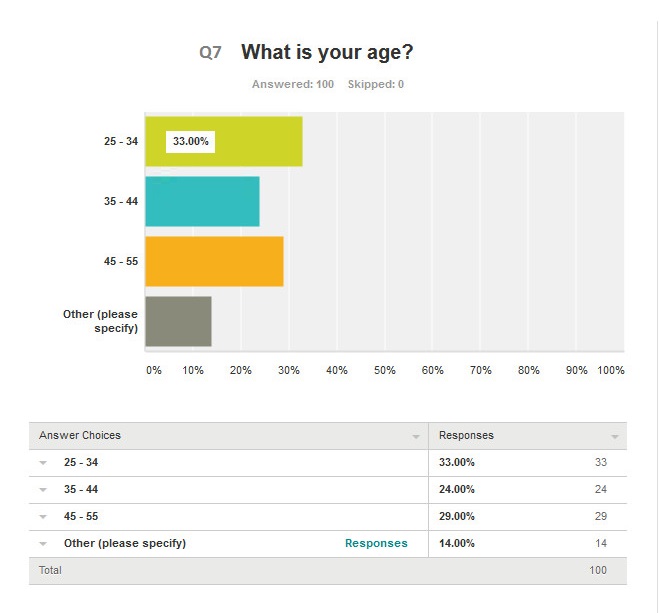 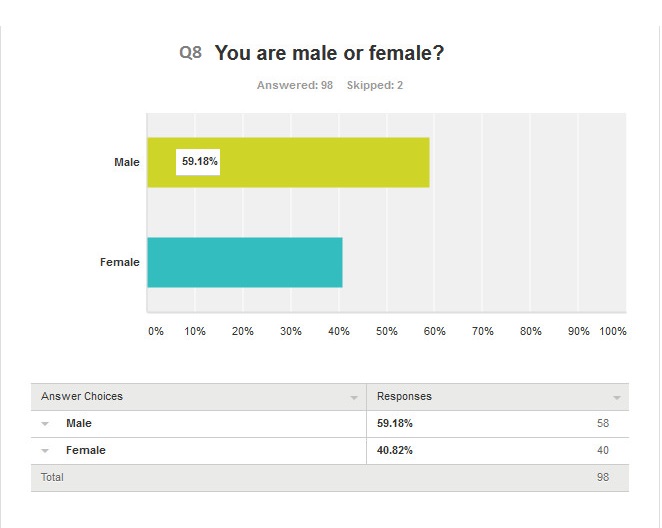 For our eTwinning project: Getting to know our surrounding worldhttps://live.etwinning.net/projects/project/123478Under the suprvision of the  Fine Arts Teacher -14th primary school of Ilion, Athens, Greece: Theodora Chandrinou